B.TECH                                                  		                   MECHANICAL ENGINEERCAREER OBJECTIVEA dynamic, performance driven professional with an experience of more than 11years in MEP Engineering. Possess excellent knowledge of mechanical design, execution & project management with ability to improve designs, increase efficiency & decrease the need of re-engineering. A diligent team leader with an aptitude to strive & motivate members in achieving the goals & objectives of the company. Looking forward for a challenging and rewarding position where I can utilize my passion and technical skills for the company's development and sustainability.ACADEMIC QUALIFICATION■ Degree in Bachelor of Technology in the specialization of Mechanical Engineering from J.N.T.University,      Hyderabad, India during 1998-2002.■ Board of Intermediate Education from SKVS Junior College, Vijayawada during 1996-1998.■ Board of Secondary School Education from Kennedy High School, Vijayawada during 1983-1996.TECHNICAL QUALIFICATION■ Diploma in the specialization of HVAC (Heating Ventilating & Air Conditioning) from Taiba Engineering Consultants -     Government Registered MEP Institute, Hyderabad, India.■ Certification of AUTOCADD-MEP, CATIA, PRO-E & ANSYS achieved from Recognised Designing Institutes.COMPUTER SKILLS	 ■ MS.Office, AutoCAD, Mechanical Design Oriented Software’s (HAP, ELITE, General, McQuay Ductsizer & Pipesizer,     ASHRAE Duct fittings database)ABSTRACT OF WORK EXPERINECE■ S.B. Consultants & Engineers				: MEP Design & Evaluation Engineer (INDIA)   							  (August 2012-Till date)■ SAIT Group for Construction & Development		: MEP Design Engineer & Project Engineer (K.S.A)    							  (July 2008-June 2012)	■ ARABIAN Maintenance & Technical Services Co. Ltd.	: Service & Maintenance Engineer (K.S.A)    							  (May 2005 – February 2008)■ COASTAL Pneumatics & Engineering Private Ltd.	: Design & Execution Engineer (INDIA)    							  (April 2002 – May 2005)JOB RESPOSIBILITIESS.B. CONSULTANT & ENGINEERS: ■ Heat load & Fire fighting system Calculations/Evaluation and adjust new designs and detail drawings to ensure      practical completion while adhering to company standards for usage with bottom line expenditure.■ Preparing Design, Shop & Co-ordination Drawings to execute the work and As Built Drawings after completing the     project for the Clients & Contractors record.■ Study the specifications, plans & prepare the schematic to become familiar with the system and design as per the     site conditions.ALIA ELECTRO-MECHANICAL CO. LTD. (SAIT GROUP FOR CONSTRUCTION & DEVELOPMENT): ■Designing of HVAC & FF Systems and Preparation of method of statement, Complete Execution & Installation formats      and getting approval from the Consultant.■HVAC Design calculation as per by ASHRAE-62.1, ASHRAE-90.1, AHSRAE-55 & SMACNA Standards.■Heat load calculation by HAP, Elite, General, Equipment selection, Duct designing, ESP calculations, CHW Hydraulic     Calculations, Head loss & NPSH calculations, Coil selection, Expansion tank sizing, De Coupler sizing, Air Outlet    sizing, Cooling towers (Water Cooled System) and Heating & Ventilating designs etc.■Fire Fighting Design calculation followed by NFPA13, 14, 20, 24, 2001, 11 & 1, NBC & FSAI Codes & Standards.■Fire Fighting calculation as per NFPA Hazard, Underground & Overhead tank sizing, Hydraulic calculations, Head    Loss, Pump head & Fire water pump calculations and Extinguisher, Hydrants & FM200 calculations etc.■Attending the meetings held on site for technical & co-ordination issues with architects, consultant and main contractor.■Organize meetings and manage group projects and build community across stem fields at all projects.■Preparation of B.O.Q's, Submittals, MSR's, Work schedules, Installations, Inspections & handovering.■Checking and adjusting all environmental systems in a building to procure the design objectives.■Carry out of inspection of structural fabrication & machining works by cutting, shaping and assembling components    made from raw materials (ducting, hangers, anglers & channels) as per codes & standards.■Lead & coach the high/low grade employees of the installation department as per safety standards.■Prepare reports for day to day results and present them in weekly review meetings of both the Company and Client.ARABIAN MAINTENANCE & TECHNICAL SERVICES CO LTD – RIYADH■Service & Maintenance of Chillers, Heat Exchangers, Pumps, AHU’s, FCU’s, Exhaust fans, Flushing of Chillers,      Cooling towers, Condensed Chilled piping, Ducting, BMS Control Systems, Ducted Split AC, Packages and Erection    works including Fabrication/Machining Works, Diesel Generators, Sewage Water Treatment plants, Water Towers, Fire   Fighting Systems and Mechanical works.■Managing the manpower for the area & assigning specific responsibilities according to their experiences and skills.■Verifying automatic control system operation & sequence of operation. Troubleshooting of the problems occurred in the    Site and run the system as per the design and requirement.■Give day to day technical support for breakdown diagnostics & repair, including risk and failure analysis.■Improve & update the maintenance (preventive & predictive) program regularly.■Controlling work performance & monitoring work quality and taking corrective action to solve any problem rapidly.■Monitoring the correct function of heavy machines & facilities.COASTAL PNEUMATICS & ENGINEERING PRIVATE LTD (ELGI EQUIPMENTS LIMITED):■Planning & Designing the product to update the customer requirement.■Designing of Pneumatic Equipments, AutoCAD drawings, Execution formats & Consultant approval.■Preparing the Bill of quantities, Submittals, MSR's, Work schedules, Installations, Inspections & closing.■Fabrication & Machining works by cutting, shaping and assembling components at company workshop.■Company engaged in Design, Manufacturing and Installation of the following, Pneumatic & Rotating Equipments, Air    Compressors, Air Dryers, Air/Water cooled after-coolers, Metal Fabrication works, Piping, Air Receivers (Pressure    Vessels), Air mate Drain Moisture Separators, Oil Filters, Auto Drain Valves, Automobile Service Equipments, Diesel     Engines and Industrial Equipments etc.■Erection of above mentioned Mechanical Equipments at different Plants/Industries like Oil Refineries, Cement Factory,     Tobacco Plants, Automobile Workshops, ONGC plants, Collieries, Railways, Rice mills and Marble Industries etc.ACADEMIC PROJECTDesigning of Automobile Suspension Brackets to decrease the shock suspension for heavy & light motor vehicles through Modelling Software PRO-E and ANSYS from CITD (Central Institute of Tool Designing – Govt of India Society), Balanagar, Hyderabad as an Engineering Final Semester Project.PRESENT ACTIVITIES■Preparing to undergo Examination conducted by IGBC-AP (Indian Green Building Council – Accredited Professional) and LEED (Leadership in Energy & Environmental Design) to become a Green Professional Engineer to participate in Green building projects which encourages the parameters like Usage of less water, Energy efficiency equipment selection, Usage of Natural Resources/Recycling products, Less wastage and provides Healthier space etc.■Learning of Autodesk REVIT- MEP which creates Excellency in Project Designing & Execution and time saving.PERSONAL DETAILSDate of birth			: 24th Dec 1979Nationality/Height			: Indian/6FtReligion/Marital Status		: Islam/MarriedLanguages Known		: English, Urdu, Hindi, Telugu and Arabic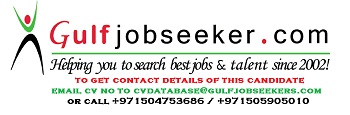 Gulfjobseeker.com CV No: 359760